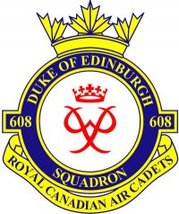 Dear parents/guardians,This March, 608 Duke of Edinburgh Air Cadets will be participating in our annual March Break Trip. This year’s location is Toronto, On. The bus will depart from the armouries at 0800hrs on Monday 16th March 2015 and return at 1700hrs (5:00PM) Tuesday 16th March 2015. The cadets will be visiting The CN Tower, Royal Ontario Museum, Casa Loma, Toronto Zoo and Ontario Science Centre. Meals will be provided to the cadets. Lunch and dinner on Monday; breakfast and lunch on Tuesday. The cost to this trip is going to be $40 per cadet and bus seats will be reserved on a “first-come, first-served” basis.Attached on the next page is a permission form. Permission form and money is due NLT (No Later Than) Wednesday 11th February 2015.Thanks,Justin LeadbeaterCaptainCommanding Officer608 Duke of Edinburgh Air Cadet SquadronCell: (613) 827-2320Lead_beater@hotmail.com